ADRAN ATrafodwch yr effaith y bydd Brexit efallai yn ei gael ar ddiwydiant twristiaeth y Deyrnas Gyfunol.2. 	Gan ddefnyddio enghreifftiau, trafodwch sut y gall twristiaeth gyfrannu at adfywiad economaidd ardaloedd trefol a gwledig yn y Deyrnas Gyfunol.3. 	Trafodwch y ffactorau sydd wedi dylanwadu ar batrymau ymweliadau â threfi gwyliau glan môr yn y Deyrnas Gyfunol dros y 150 mlynedd diwethaf.ADRAN B4. 	Trafodwch yr effeithiau amgylcheddol negyddol mae twristiaeth yn gallu eu cael ar gyrchfan. Defnyddiwch enghreifftiau i ategu eich ateb. 5. 	Sut y gallai technoleg newydd ddylanwadu ar y diwydiant twristiaeth dros y ddegawd neu ddwy nesaf?6. 	Disgrifiwch rai o'r prif ffactorau sy'n dylanwadu ar dwristiaeth ryngwladol yn yr unfed ganrif ar hugain.7. 	Trafodwch yr effeithiau mae digwyddiadau mawr iawn yn eu cael ar y cyrchfannau sy'n eu cynnal.8.	Trafodwch yr effeithiau cymdeithasol-ddiwylliannol y mae twristiaeth ryngwladol yn eu cael mewn gwledydd llai datblygedig. 9.	Esboniwch sut y gall eco-dwristiaeth gynorthwyo cadwraeth.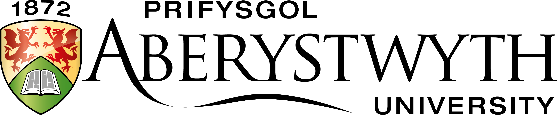 Arholiad MynediadMai 2021TWRISTIAETHAmser: 1.5 awr (90 munud)Atebwch gyfanswm o DRI chwestiwnRhaid ateb UN o Adran A a DAU o Adran BTWRISTIAETHAmser: 1.5 awr (90 munud)Atebwch gyfanswm o DRI chwestiwnRhaid ateb UN o Adran A a DAU o Adran B